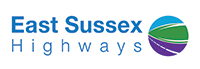 PARAPET REPAIRS ON FURNACE LANE, BECKLEY.Work will start on Monday 15 August and continue for four days.During this time, Furnace Lane will be closed from Northiam Road to Moore's Lane.Traffic will be diverted via Northiam Road, B2165, B2088, Kings Bank Lane, Furnace Lane and vice versa.Further information can be found on our website via: https://www.eastsussexhighways.com/highway-schemes/furnace-lane-beckley-parapet-repairs